Marguerite aux Minguettes, 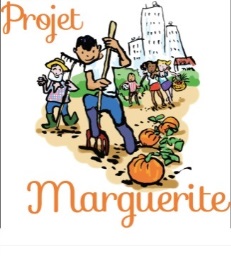 un projet dont vous êtes le héros !Marguerite c’est :Réfléchir, étudier, questionner les notions de « durabilité » et de « justice alimentaire »Participer à un projet de recherche en Géographie avec l’ENS de LyonBâtir un projet avec le territoire de notre commune (avec la mairie, des collèges, lycées…)Faire de la géo, des SVT et être citoyen grâce à des rencontres, des sorties, un potager, un projet, la participation à un grand « Congrès des élèves » à l’université en fin d’année.Le « potager d’Elsa » : Jardinons au collège !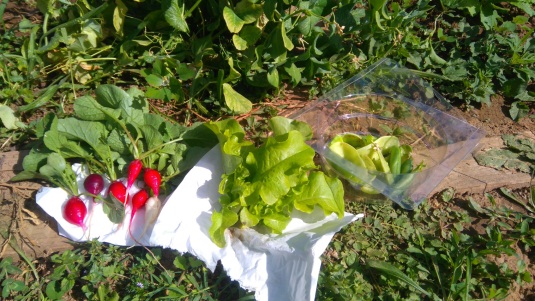 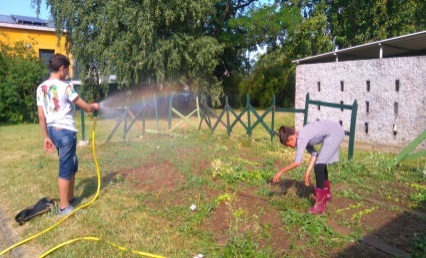 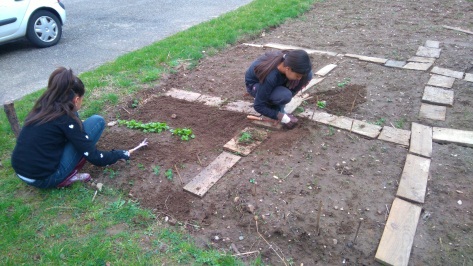 Semer… Cultiver…               Partager… se reposer …apprendre            Récolter… déguster…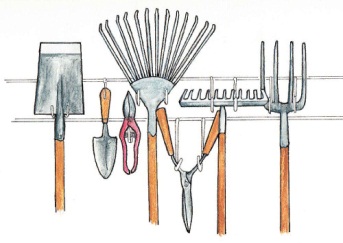 Au programme cette année : 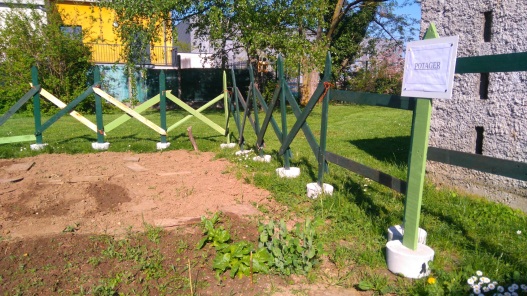 Une serre (avec la SEGPA)Des hôtels à insectesL’arrosage automatique Une citerne de récupération des eaux de pluieEt toutes vos bonnes idées et envies ! …pour un potager dont chacun.e récoltera et mangera les produits… Tou.te.s les volontaires sont bienvenu.e.s !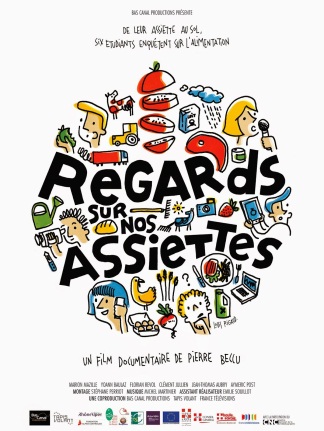  « Regards sur nos assiettes », 2015, de Pierre Beccu.Dans cette bande annonce, quelles grandes questions, quels grands thèmes sont soulevés et nous font réfléchir ?L’accès aux commerces alimentaires de mon territoire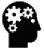       À nos cerveaux : Tu vas réaliser une cartographie de ton espace de vie et de déplacements, c’est –à-dire un dessin des lieux que tu fréquentes régulièrement.Pour réussir ce travail, complète d’abord le tableau en te posant les questions suivantes :1ere colonne : Quelles sont les  activités régulières que tu fais pendant la semaine et le week-end ?N’oublie pas les commerces alimentaires fréquentés par ta famille Dans la 2eme colonne, trouve un figuré (un dessin) pour chacun (ex : un  pour le collège…)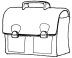 3ème colonne : Où sont-ils par rapport à ton domicile ? 4eme colonne : A quelle fréquence réalises-tu ces activités ? 5eme colonne : Quels moyens de transport utilises-tu pour y aller ? (Bus, à pieds, tram, etc)A nos crayons ! Dans  l’encadré suivant réalise une carte mentale :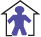 Situe  chaque activité en la représentant plus ou moins loin de ton domicile      selon sa localisationreprésente chaque trajet avec une flèche plus ou moins épaisse selon la fréquenceChoisis une couleur différente pour chaque mode de transport et colorie les flèches selon le moyen de transport utilisé pour chaque trajet.Carte mentale de mon espace quotidien :C. Entoure les commerces alimentaires sur ta carte. D. Complète le tableau ci-dessous à l’aide des documents projetés.E. Quelles sont les conséquences de la situation du doc 3?……………………………………………………………………………………………………………………………………………………………………………………………………………………………………F. Combien et où faudrait-il mettre les commerces selon toi, si tu étais maire de la ville? 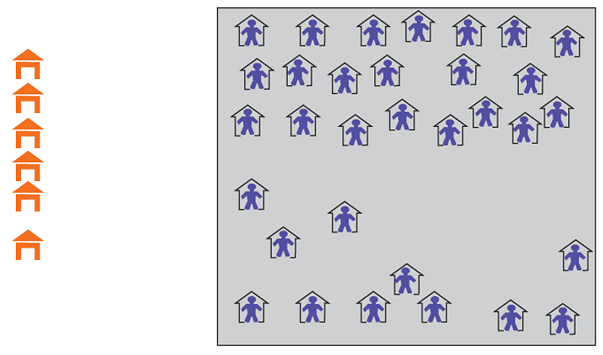 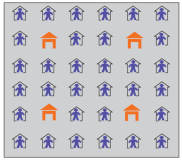 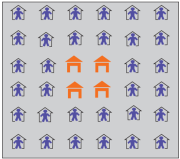 G. Entoure  le schéma qui te semble le mieux représenter l’organisation spatiale des zones résidentielles et  commerces de ton quartier ?H. De quoi ne tiennent pas compte ces schémas ?     ………………………………………………………………………………………………………………I. Dans ton quartier, y a t-il beaucoup de commerces alimentaires ? Sont-ils faciles d’accès ?    ………………………………………………………………………………………………………………Qu’avons-nous retenu ?……………………………………………………………………………………………………………………………………………………………………………………………………………………………………………………………………………………………………………………………………………………………………………………………………………………………………………………………………………………………………………………………………………………………………………………………Mes activitésFiguréLeur localisationLa fréquence de mes trajetsMes moyens de transport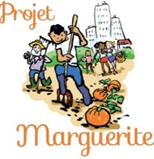 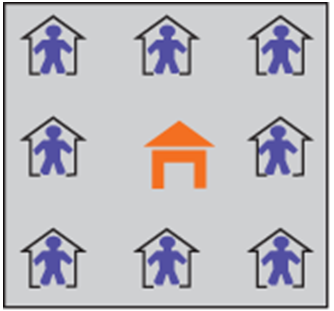 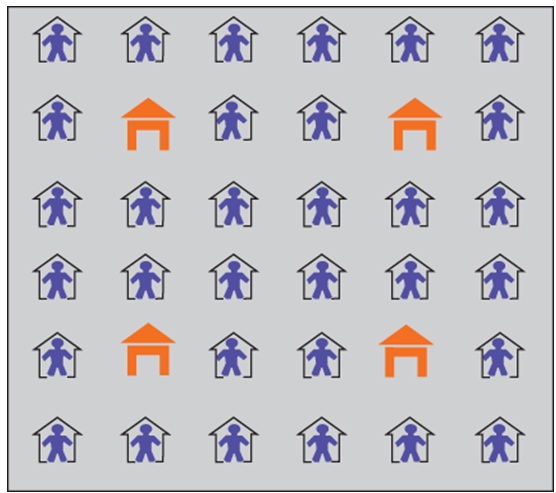 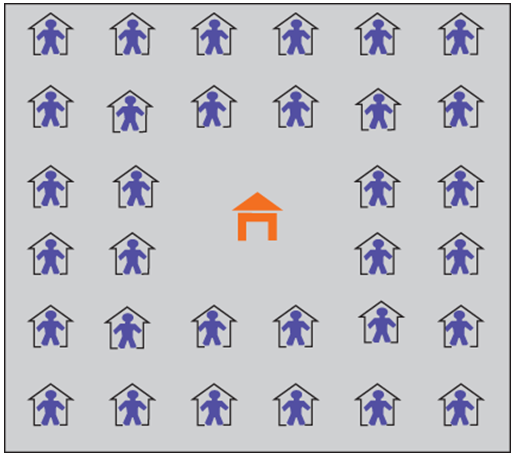 Rapport Nombre de commerce/Nombre d’habitants (fraction)